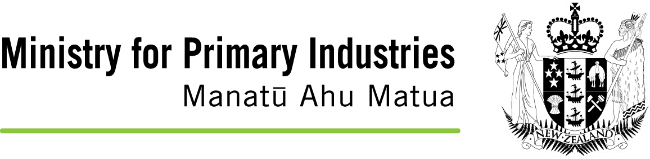 Application form FA4: Change to details of current country listing for the export of beef or beef products produced under a Food Control Plan to AustraliaComplete this form when there is a change in the legal operator name or physical address of a current listing.You can upload your electronic signature into this form (click on the signature box and browse to find and upload an image of your signature). Use the PDF version if you want to print out the form and sign it: FA4 PDF version.If there are any changes to the details provided in this application subsequent to the country listing, it is your responsibility to inform MPI by emailing CountryListings@mpi.govt.nzCollection of Personal Information on IndividualsIn regard to any information being collected on this application for accreditation, pursuant to the Animal Products Act 1999 (that is personal information identifying or being capable of identifying an individual person), notification is hereby provided in accordance with Principle 3 of the Privacy Act 2020, to individuals of the following matters:This information is being collected for purposes relating to the application and general administration of country listings under the Animal Products Act 1999.The recipient of this information, which is also the agency that will collect and hold the information, is the Ministry for Primary Industries, PO Box 2526, Wellington.The collection of this information is voluntary under this overseas market access requirement. The provision of this information is necessary in order to process applications for listing. The failure to provide information is likely to result in the return of this application form to the applicant.You are reminded that under Principles 6 and 7 of the Privacy Act 2020, you have the right of access to, and correction of, any personal information, which has been provided.1. MPI FCP registration number:1. MPI FCP registration number:2. Legal Operator Name (as registered with MPI):2. Legal Operator Name (as registered with MPI):2. Legal Operator Name (as registered with MPI):2. Legal Operator Name (as registered with MPI):Old:      Old:      Old:      Old:      New:      New:      New:      New:      3. Food Business/Premises Name and Physical Address:3. Food Business/Premises Name and Physical Address:3. Food Business/Premises Name and Physical Address:3. Food Business/Premises Name and Physical Address:3. Food Business/Premises Name and Physical Address:3. Food Business/Premises Name and Physical Address:Old:      Old:      Old:      Old:      Old:      Old:      New:      New:      New:      New:      New:      New:      4. Registered Animal Products Exporter Used: 4. Registered Animal Products Exporter Used: 4. Registered Animal Products Exporter Used: 4. Registered Animal Products Exporter Used: Exporter ID:Exporter ID:Old:      Old:      Old:      Old:      Old:      Old:      New:      New:      New:      New:      New:      New:      5. Food Premises/Business Statement:I/we give an assurance that the change in the legal operator name or physical address as shown above is correct. I declare I am duly authorised to make this application and that the information supplied is truthful and accurate to the best of my knowledge.5. Food Premises/Business Statement:I/we give an assurance that the change in the legal operator name or physical address as shown above is correct. I declare I am duly authorised to make this application and that the information supplied is truthful and accurate to the best of my knowledge.5. Food Premises/Business Statement:I/we give an assurance that the change in the legal operator name or physical address as shown above is correct. I declare I am duly authorised to make this application and that the information supplied is truthful and accurate to the best of my knowledge.5. Food Premises/Business Statement:I/we give an assurance that the change in the legal operator name or physical address as shown above is correct. I declare I am duly authorised to make this application and that the information supplied is truthful and accurate to the best of my knowledge.5. Food Premises/Business Statement:I/we give an assurance that the change in the legal operator name or physical address as shown above is correct. I declare I am duly authorised to make this application and that the information supplied is truthful and accurate to the best of my knowledge.5. Food Premises/Business Statement:I/we give an assurance that the change in the legal operator name or physical address as shown above is correct. I declare I am duly authorised to make this application and that the information supplied is truthful and accurate to the best of my knowledge.Signature: Date: Date: Name: Designation:Designation:Email:Send the completed signed form to your MPI approved verifier.When you receive the approved form back, email the form and any required documentation to countrylistings@mpi.govt.nz.Send the completed signed form to your MPI approved verifier.When you receive the approved form back, email the form and any required documentation to countrylistings@mpi.govt.nz.Send the completed signed form to your MPI approved verifier.When you receive the approved form back, email the form and any required documentation to countrylistings@mpi.govt.nz.Send the completed signed form to your MPI approved verifier.When you receive the approved form back, email the form and any required documentation to countrylistings@mpi.govt.nz.Send the completed signed form to your MPI approved verifier.When you receive the approved form back, email the form and any required documentation to countrylistings@mpi.govt.nz.Send the completed signed form to your MPI approved verifier.When you receive the approved form back, email the form and any required documentation to countrylistings@mpi.govt.nz.6. MPI Recognised Verifier Statement:6. MPI Recognised Verifier Statement:6. MPI Recognised Verifier Statement:6. MPI Recognised Verifier Statement:6. MPI Recognised Verifier Statement:Checklist Checklist Checklist Checklist Compliant?Yes/No/NAVerify that the operator or exporter is a registered exporter with MPI:Verify that the operator or exporter is a registered exporter with MPI:Verify that the operator or exporter is a registered exporter with MPI:Verify that the operator or exporter is a registered exporter with MPI:Verify that the origin of the beef used in the product is from cattle born, raised and slaughtered in New Zealand and/or Australia:Verify that the origin of the beef used in the product is from cattle born, raised and slaughtered in New Zealand and/or Australia:Verify that the origin of the beef used in the product is from cattle born, raised and slaughtered in New Zealand and/or Australia:Verify that the origin of the beef used in the product is from cattle born, raised and slaughtered in New Zealand and/or Australia:Verify that the product has been produced under an MPI approved FCP:Verify that the product has been produced under an MPI approved FCP:Verify that the product has been produced under an MPI approved FCP:Verify that the product has been produced under an MPI approved FCP:Verify that the beef in the product is only sourced from any or all of:premises operating a registered risk management programme (RMP); or premises operating an FCP and listed to export to Australia under this arrangement; or beef imported direct from Australia (as evidenced by health certificate or manufacturer’s declaration).Verify that the beef in the product is only sourced from any or all of:premises operating a registered risk management programme (RMP); or premises operating an FCP and listed to export to Australia under this arrangement; or beef imported direct from Australia (as evidenced by health certificate or manufacturer’s declaration).Verify that the beef in the product is only sourced from any or all of:premises operating a registered risk management programme (RMP); or premises operating an FCP and listed to export to Australia under this arrangement; or beef imported direct from Australia (as evidenced by health certificate or manufacturer’s declaration).Verify that the beef in the product is only sourced from any or all of:premises operating a registered risk management programme (RMP); or premises operating an FCP and listed to export to Australia under this arrangement; or beef imported direct from Australia (as evidenced by health certificate or manufacturer’s declaration).Verify that the beef in the product is only sourced from any or all of:premises operating a registered risk management programme (RMP); or premises operating an FCP and listed to export to Australia under this arrangement; or beef imported direct from Australia (as evidenced by health certificate or manufacturer’s declaration).Verify that the beef in the product is only sourced from any or all of:premises operating a registered risk management programme (RMP); or premises operating an FCP and listed to export to Australia under this arrangement; or beef imported direct from Australia (as evidenced by health certificate or manufacturer’s declaration).Verify that the beef in the product is only sourced from any or all of:premises operating a registered risk management programme (RMP); or premises operating an FCP and listed to export to Australia under this arrangement; or beef imported direct from Australia (as evidenced by health certificate or manufacturer’s declaration).Verify that the beef in the product is only sourced from any or all of:premises operating a registered risk management programme (RMP); or premises operating an FCP and listed to export to Australia under this arrangement; or beef imported direct from Australia (as evidenced by health certificate or manufacturer’s declaration).Verify that the beef in the product is only sourced from any or all of:premises operating a registered risk management programme (RMP); or premises operating an FCP and listed to export to Australia under this arrangement; or beef imported direct from Australia (as evidenced by health certificate or manufacturer’s declaration).Verify that the beef in the product is only sourced from any or all of:premises operating a registered risk management programme (RMP); or premises operating an FCP and listed to export to Australia under this arrangement; or beef imported direct from Australia (as evidenced by health certificate or manufacturer’s declaration).Verify that the beef in the product is only sourced from any or all of:premises operating a registered risk management programme (RMP); or premises operating an FCP and listed to export to Australia under this arrangement; or beef imported direct from Australia (as evidenced by health certificate or manufacturer’s declaration).Verify that the beef in the product is only sourced from any or all of:premises operating a registered risk management programme (RMP); or premises operating an FCP and listed to export to Australia under this arrangement; or beef imported direct from Australia (as evidenced by health certificate or manufacturer’s declaration).Verify that the beef in the product is only sourced from any or all of:premises operating a registered risk management programme (RMP); or premises operating an FCP and listed to export to Australia under this arrangement; or beef imported direct from Australia (as evidenced by health certificate or manufacturer’s declaration).Verify that the beef in the product is only sourced from any or all of:premises operating a registered risk management programme (RMP); or premises operating an FCP and listed to export to Australia under this arrangement; or beef imported direct from Australia (as evidenced by health certificate or manufacturer’s declaration).Verify that the beef in the product is only sourced from any or all of:premises operating a registered risk management programme (RMP); or premises operating an FCP and listed to export to Australia under this arrangement; or beef imported direct from Australia (as evidenced by health certificate or manufacturer’s declaration).Verify that the beef in the product is only sourced from any or all of:premises operating a registered risk management programme (RMP); or premises operating an FCP and listed to export to Australia under this arrangement; or beef imported direct from Australia (as evidenced by health certificate or manufacturer’s declaration).Is the operator implementing a current documented programme, meeting the criteria of Part 2A of the Australia OMAR? Is the operator implementing a current documented programme, meeting the criteria of Part 2A of the Australia OMAR? Is the operator implementing a current documented programme, meeting the criteria of Part 2A of the Australia OMAR? Is the operator implementing a current documented programme, meeting the criteria of Part 2A of the Australia OMAR? Verify that beef or beef product intended for export to Australia is adequately separated from non-New Zealand, non-Australian beef or beef product.Verify that beef or beef product intended for export to Australia is adequately separated from non-New Zealand, non-Australian beef or beef product.Verify that beef or beef product intended for export to Australia is adequately separated from non-New Zealand, non-Australian beef or beef product.Verify that beef or beef product intended for export to Australia is adequately separated from non-New Zealand, non-Australian beef or beef product.Confirm that the operator has access to Part 2A of the most recent amendment of the OMAR and that this is reflected in the documented programme:Confirm that the operator has access to Part 2A of the most recent amendment of the OMAR and that this is reflected in the documented programme:Confirm that the operator has access to Part 2A of the most recent amendment of the OMAR and that this is reflected in the documented programme:Confirm that the operator has access to Part 2A of the most recent amendment of the OMAR and that this is reflected in the documented programme:Outcome:           Tick the appropriate boxI have completed a change in the legal operator name or physical address verification of the FCP premises identified above, and in my opinion the Food Business operator 
 HAS /  HAS NOT met the notified requirements for the export to Australia of beef or beef products produced under an FCP.Outcome:           Tick the appropriate boxI have completed a change in the legal operator name or physical address verification of the FCP premises identified above, and in my opinion the Food Business operator 
 HAS /  HAS NOT met the notified requirements for the export to Australia of beef or beef products produced under an FCP.Outcome:           Tick the appropriate boxI have completed a change in the legal operator name or physical address verification of the FCP premises identified above, and in my opinion the Food Business operator 
 HAS /  HAS NOT met the notified requirements for the export to Australia of beef or beef products produced under an FCP.Outcome:           Tick the appropriate boxI have completed a change in the legal operator name or physical address verification of the FCP premises identified above, and in my opinion the Food Business operator 
 HAS /  HAS NOT met the notified requirements for the export to Australia of beef or beef products produced under an FCP.Outcome:           Tick the appropriate boxI have completed a change in the legal operator name or physical address verification of the FCP premises identified above, and in my opinion the Food Business operator 
 HAS /  HAS NOT met the notified requirements for the export to Australia of beef or beef products produced under an FCP.Signature:Date: Name: Designation:OrganisationEmail:Send the completed form and any associated documentation back to the applicant - they must email these to countrylistings@mpi.govt.nz.Send the completed form and any associated documentation back to the applicant - they must email these to countrylistings@mpi.govt.nz.Send the completed form and any associated documentation back to the applicant - they must email these to countrylistings@mpi.govt.nz.Send the completed form and any associated documentation back to the applicant - they must email these to countrylistings@mpi.govt.nz.Send the completed form and any associated documentation back to the applicant - they must email these to countrylistings@mpi.govt.nz.